Publicado en Las Vegas, NV el 20/12/2022 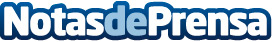 El patrimonio neto mundial de los miembros de Seeking.com ha alcanzado los 3,5 billones de eurosLos resultados en los últimos 12 meses de la mayor web de citas de lujo del mundo ilustran el asombroso crecimiento del estado patrimonial de los miembros, ya que en 2022 se realizaron 16 millones de emparejamientosDatos de contacto:Prensa - Seeking.com91 6180708Nota de prensa publicada en: https://www.notasdeprensa.es/el-patrimonio-neto-mundial-de-los-miembros-de Categorias: Sociedad Entretenimiento E-Commerce Dispositivos móviles http://www.notasdeprensa.es